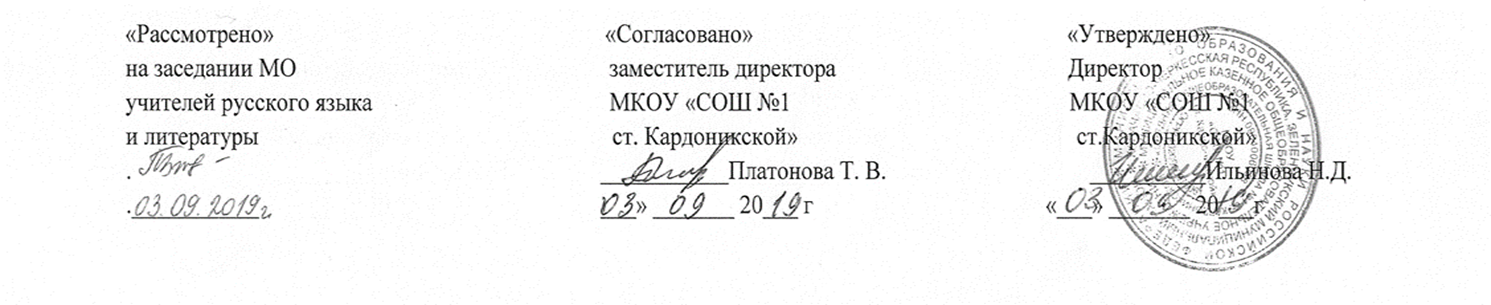 РАБОЧАЯ ПРОГРАММА по родному (русскому) языку            в 8  классе           на 2019-2020 учебный годКоличество часов:В неделю: 2 часаВ год: 68 часаПрограмма составлена в соответствии с требованиями ФГОС основного общего образования. Учитель:  Синеокая О.В.Рабочая программа по родному русскому языку 8 классПояснительная запискаКоличество часов - всего - 68 часов, в неделю – 2 часаРабочая программа по родному русскому языку для 8 класса составлена на основе  программы для общеобразовательных учреждений по русскому языку под редакцией В.В. Бабайцевой.  Учебник и программа отражают обязательное для усвоения в основной школе содержание обучения русскому языку.Русский язык – язык русского народа. Он служит ему средством:1. Общения во всех сферах жизни.2. Связи поколений.3. Хранения и передачи информации.Свободное владение родным  русским языком – необходимость в жизни каждого современного россиянина. Для реализации этой потребности необходимо усилить практическую направленность обучения родному русскому языку, повысить эффективность каждого урока. Изучение родного русского языка опирается в основном на действующую программу и уже устоявшийся минимум понятий по синтаксису. Главная цель занятий родным русским языком в 8 классе - речевое и языковое развитие школьников - решается с помощью двух подходов: через языковые разделы курса и на основе специальных речеведческих понятий. Это означает, что материал языкового и речевого разделов изучается не в линейном порядке, а параллельно перемежаясь.Стержневая грамматическая тема в 8 классе сохраняется традиционная – «Простое предложение». Теоретический материал подаётся в свете идей структурно-семантического подхода, предписывающего рассматривать семантические явления в единстве их значения, формы и функции. Поэтому особое внимание уделяется семантическому, функциональному и коммуникативному аспектам изучаемых синтаксических категорий. Особое внимание в 8 классе уделяется интонационной стороне речи, поскольку интонация является отличительной чертой, присущей предложению. Все сведения и умения интонационного характера, которыми располагают учащиеся, обобщаются, углубляются и обобщаются. Внимание обращается на особенности произношения фраз-предложений разных конструкций, на передачу разнообразных индивидуально-эмоциональных аспектов в ходе речевого общения. Пристальное внимание к интонации объясняется тем, что интонация – один из показателей речевого развития человека: от способности улавливать интонационные нюансы и самому владеть интонационным богатством речи в значительной степени зависит пунктуационная грамотность. В 8 классе пунктуационной грамотности уделяется самое серьёзное внимание. Поскольку многие правила пунктуации формируются на более сложном языковом материале, чем прежде, учащиеся знакомятся с новыми понятиями: вводные и вставные конструкции, уточняющие члены предложения.Особенностью работы по развитию речи в 8 классе является то, что в качестве единицы обучения используется целый текст – рассматривается структура жанра. Особое внимание уделяется публицистическому стилю. Объясняется это тем, что разные жанры публицистики имеют практическое значение для дальнейшей, взрослой жизни. Поскольку, войдя в самостоятельную жизнь, бывший школьник должен уметь ориентироваться в материале, предлагаемом средствами массовой информации.Цель курса:более глубокое осмысление языковых единиц и закономерностей языка;усиление речевой подготовки учащихся путём включения в курс родного родному русского языка системы речеведческих понятий-стилей, типов речи, текста.Задачи курса:совершенствовать орфографическую и пунктуационную грамотность учащихся;обеспечить дальнейшее овладение функциональными стилями речи с одновременным расширением знаний учащихся о стилях, их признаках, правилах их использования;совершенствовать рецептивно-аналитические текстовые умения, в частности умение проводить различные виды анализа текста: содержательно-композиционный, стилистический, типографический, анализ способов и средств связи предложений, полный и комплексный анализ текста;формирование умения создавать тексты различных стилей и жанров с опорой на речеведческие знания.Умения и навыки учащихся, формируемые курсом:• различать простые предложения разных видов;• употреблять односоставные предложения в речи с учётом их специфики и стилистических свойств;• уместно употреблять предложения с вводными словами и вставными конструкциями;• правильно строить и употреблять предложения с обособленными глаголами;• выразительно читать простые предложения изученных конструкций;• находить пунктограммы, обосновывать постановку соответствующих знаков препинания, правильно ставить знаки препинания во всех изученных случаях;• находить в молодёжных газетах репортажи и портретные очерки; определять характерные для публицистического стиля языковые и речевые средства воздействия на читателя;• писать изложения с элементами сочинения, писать сочинения в художественном и публицистическом стиле;• вести репортажи, писать автобиографию, заявление, составлять тезисы небольшой статьи и конспект;• участвовать в семинарах, олимпиадах, делать выступления на заданную тему.Учащиеся должны уметь:по фонетике: производить фонетический разбор слов;по орфоэпии: правильно произносить употребительные слова разных частей речи;по лексике и фразеологии: употреблять фразеологизмы в соответствии с их лексическим значением; пользоваться фразеологическим словарем; пользоваться этимологическим словарем;по морфемике и словообразованию: производить морфемный и словообразовательный разбор слов; различать словоизменение и словообразование;по морфологии: классифицировать части речи; составлять письменный и устный ответ о любой части речи и ее категориях;по синтаксису: различать и составлять разные виды словосочетаний; различать и составлять разные виды простых предложений; предложения со сравнительными оборотами; с однородными членами; с обособленными членами, с вводными словами и обращениями;по связной речи: использовать стилистически обоснованно разные типы простого предложения, варианты форм сказуемого, варианты согласования сказуемого с подлежащим; составлять предложение в соответствии со стилистическими задачами; пересказывать (устно и письменно) тексты художественного, публицистического и научного стиля (повествование с элементами рассуждения, рассуждения с элементами описания и т.п.); создавать тексты изученных типов в соответствующем стиле речи; писать заявление, автобиографию;по орфографии: находить изученные орфограммы в словах и между словами; обосновывать выбор написания; правильно писать слова с изученными орфограммами; классифицировать орфограммы по типам и видам; находить и исправлять орфографические ошибки; правильно писать изученные в 8-м классе слова с непроверяемыми написаниями;по пунктуации: находить смысловые отрезки в предложениях изученных типов и текстах; пунктуационно оформлять предложения изученных типов; обосновывать место и выбор знака препинания; находить и исправлять пунктуационные ошибки; классифицировать знаки препинания по их функции.Формы организации учебного процесса:групповые, фронтальные, классные.Предметное содержание учебного процесса: монопредметныйВедущий вид деятельности: практико-ориентированныйВ течение учебного года возможна корректировка распределения часов по темам с учетом хода усвоения учебного материала учащимися или в связи с другими объективными причинами.Результаты обученияРезультаты обучения представлены в Требованиях к уровню подготовки учащихся 8 класса, которые содержат следующие компоненты: знать/понимать – перечень необходимых для усвоения каждым учащимся знаний; уметь – перечень конкретных умений и навыков по русскому языку, основных видов речевой деятельности; выделена также группа знаний и умений, востребованных в практической деятельности ученика и его повседневной жизни..Содержание учебного курса по родному русскому языку для 8 классарассчитано на 68 часов (2 часа в неделю) Раздел I. Введение. Русский язык в семье славянских языков – 1 часРаздел II. Морфология. Орфография. Закрепление ранее изученного – 8 часовБуквы Н-НН в суффиксах имен прилагательных, причастий и наречий. Слитное и раздельное написание НЕ с разными частями речи. Употребление в тексте частицы НИ. Употребление дефиса. Слитное, полуслитное и раздельное написание наречий и соотносимых с ними словоформ других частей речи. Слитное, полуслитное и раздельное написание наречий и соотносимых с ними словоформ других частей речи.Входной диктант с лексико-грамматическим заданием по теме: «Повторение и систематизация изученного в 8 классе»Раздел III. Словосочетание и предложение – 3 часаСловосочетание. Предложение.Раздел IV. Двусоставное предложение.  Второстепенные члены предложения  13  часовГлавные члены предложения, их функция. Подлежащее и способы его выражения. Сказуемое и способы его выражения. Тире между подлежащим и сказуемым. Правильное согласование главных членов предложения.Контрольная работа по теме «Главные члены предложения и способы их выражения»Второстепенные члены предложения, их функция. Определение. Дополнение. Обстоятельство. Порядок слов в предложении. Интонация простого предложения.Контрольная работа по теме: «Второстепенные члены».Раздел V. Односоставное простое предложение – 10 часовВиды односоставных предложений. Определенно-личное предложение. Неопределенно-личное предложение. Обобщенно-личное предложение. Безличное предложение. Назывные предложения.Контрольная работа по теме «Односоставные предложения»Раздел VI. Жанры публицистики  – 3 часаПонятие неполного предложения. Оформление неполных предложений на письме.Раздел VII. Простое осложненное предложение. Предложение с однородными членами – 9 часовПонятие однородности членов предложения. Средства связи между однородными предложения. Однородные и неоднородные определения. Обобщающие слова при однородных членах предложения.Контрольная работа по теме: «Предложения с однородными членами»Раздел VIII.  Предложения с обособленными членами – 6 часовПонятие обособления второстепенных членов предложения. Обособленные определения и приложения. Обособленные обстоятельства. Уточняющие члены предложения.Проверочная работа по теме «Обособленные определения и приложения». Контрольный диктант по теме «Предложения с обособленными членами»Раздел IX.  Прямая и косвенная речь – 8 часовПрямая речь и ее оформление. Косвенная речь. Замена прямой речи косвенной. Цитаты и их обозначение.Проверочная работа по теме «Прямая и косвенная речь»Календарно-тематическое планирование родного русского языка в 8 классеПеречень практических работКонтроль уровня обученностиСистема контролирующих материалов(основные дидактические единицы)Список используемой учебно-методической литературыСловари и справочники:Быстрова Е. А. и др. Краткий фразеологический словарь русского языка. - СПб.: отд-ние изд-ва «Просвещение», 1994.-271сЛексические трудности русского языка: Словарь-справочник: А.А.Семенюк9руководитель и автор коллектива), И.Л.Городецкая, М.А.Матюшина и др. – М.:Рус.яз., 1994. – 586с.М.А.Надель-Червинская. Толковый словарь иностранных слов. Общеупотребительная лексика 9для школ, лицеев, гимназий). Г.Ростов-на-Дону, «Феникс», 1995г. С.608.Ожегов С. И. и Шведова Н. Ю. Толковый словарь русского языка:80000 слов и фразеологических выражений / Российская АН.; Российский фонд культуры; - 2 – е изд., испр. и доп. – М.: АЗЪ,1995. – 928 с.Тихонов А. Н. Словообразовательный словарь русского языка: В 2 т. М., 1985; 2-е изд., стер. М., 1990.Школьный орфографический словарь Д.Н.Ушаков, С.Е.Крючков,15 000 словУчебный словарь синонимов русского языка/Авт. В.И.Зимин, Л.П.Александрова и др. – М.: школа-пресс, 1994. – 384с.Электронные словари: Толковый словарь русского языка. С.И. и Н.Ю.Шведова; Словарь синонимов русского языка. З.Е.АлександроваИнтернет-ресурсы для ученика и учителя:1. http://school-collection.edu.ru/catalog/pupil/?subject=8 Интерактивные таблицы.2. http://www.smartboard.ru/ «Опыт педагогов Оренбуржья»http://www.orenedu.ru/index.php?option=com_content&task=section&id=6&Itemid=2163. http://files.school-collection.edu.ru/dlrstore4. Сеть творческих учителей http://www.it-n.ru/5. http://rus.1september.ru/topic.php?TopicID=1&Page6. http://www.openclass.ru/Тема урокаТема урокаКол-во часовКол-во часовКол-во часовТип урокаГимназическийкомпонентГимназическийкомпонентТребования к уровнюТребования к уровнюТребования к уровнюВид контроляВид контроляВид контроляДата Повторение орфографии и морфологии 8 ч Повторение орфографии и морфологии 8 ч Повторение орфографии и морфологии 8 ч Повторение орфографии и морфологии 8 ч Повторение орфографии и морфологии 8 ч Повторение орфографии и морфологии 8 ч Повторение орфографии и морфологии 8 ч Повторение орфографии и морфологии 8 ч Повторение орфографии и морфологии 8 ч Повторение орфографии и морфологии 8 ч Повторение орфографии и морфологии 8 ч Повторение орфографии и морфологии 8 ч Повторение орфографии и морфологии 8 ч Повторение орфографии и морфологии 8 ч Повторение орфографии и морфологии 8 ч Повторение орфографии и морфологии 8 ч Повторение орфографии и морфологии 8 ч11Язык. Правописание. Культура речи.Русский язык в семье славянских языковЯзык. Правописание. Культура речи.Русский язык в семье славянских языков111КомбинированныйСамостоятельное лингвистическое исследованиеСамостоятельное лингвистическое исследованиеЗнать структуру учебника, расположение разделовУметь найти справочный материал в учебникеЗнать структуру учебника, расположение разделовУметь найти справочный материал в учебникеЗнать структуру учебника, расположение разделовУметь найти справочный материал в учебникеФронтальная, индивидуальная работа с учебником и дополнительным материаломФронтальная, индивидуальная работа с учебником и дополнительным материаломФронтальная, индивидуальная работа с учебником и дополнительным материалом2-32-3Буквы Н-НН в суффиксах имен прилагательных, причастий и наречийБуквы Н-НН в суффиксах имен прилагательных, причастий и наречий222КомбинированныйУметь безошибочно разграничивать имена прил, прич. нареч,; опознавать и образовывать полные и краткие формы страдательных причастий. Уметь соотносить конкретные суффиксы с определенными группами слов. Правильно писать суффиксы с буквами Н-ННУметь безошибочно разграничивать имена прил, прич. нареч,; опознавать и образовывать полные и краткие формы страдательных причастий. Уметь соотносить конкретные суффиксы с определенными группами слов. Правильно писать суффиксы с буквами Н-ННУметь безошибочно разграничивать имена прил, прич. нареч,; опознавать и образовывать полные и краткие формы страдательных причастий. Уметь соотносить конкретные суффиксы с определенными группами слов. Правильно писать суффиксы с буквами Н-ННКонтроль усвоения Н-НН (тест)Контроль усвоения Н-НН (тест)Контроль усвоения Н-НН (тест)4-54-5Слитное и раздельное написание НЕ с разными частями речиСлитное и раздельное написание НЕ с разными частями речи222КомбинированныеПредупредительный диктант с творческим заданиемПредупредительный диктант с творческим заданиемПонимать и верно писать НЕ с глаголами и деепричастиями; с причастием; с существительным и наречиемПонимать и верно писать НЕ с глаголами и деепричастиями; с причастием; с существительным и наречиемПонимать и верно писать НЕ с глаголами и деепричастиями; с причастием; с существительным и наречиемФронтальная, индивидуальная учащихся работа с учебником. ТестФронтальная, индивидуальная учащихся работа с учебником. ТестФронтальная, индивидуальная учащихся работа с учебником. Тест66Употребление дефисаУпотребление дефиса111ПрактикумСочинение-миниатюра по прочитанному текстуСочинение-миниатюра по прочитанному текстуЗакрепить основные навыки употребления дефиса в написании слов разных частей речи на основе знания дефисного написания в предлогах, именах существительных и прилагательных, местоимениях, наречиях, глаголахЗакрепить основные навыки употребления дефиса в написании слов разных частей речи на основе знания дефисного написания в предлогах, именах существительных и прилагательных, местоимениях, наречиях, глаголахЗакрепить основные навыки употребления дефиса в написании слов разных частей речи на основе знания дефисного написания в предлогах, именах существительных и прилагательных, местоимениях, наречиях, глаголахФронтальная, индивидуальная работа, тесты, работа с учебникомФронтальная, индивидуальная работа, тесты, работа с учебникомФронтальная, индивидуальная работа, тесты, работа с учебником77Слитное, полуслитное (дефисное) и раздельное написание наречий и соотносимых с ними словоформ других частей речиСлитное, полуслитное (дефисное) и раздельное написание наречий и соотносимых с ними словоформ других частей речи111ПрактикумЗакрепить навык правописания. Знать способы разграничения смысла слов разных частей речи. Различать их лексическое и грамматическое значения слов, их морфемное строениеЗакрепить навык правописания. Знать способы разграничения смысла слов разных частей речи. Различать их лексическое и грамматическое значения слов, их морфемное строениеЗакрепить навык правописания. Знать способы разграничения смысла слов разных частей речи. Различать их лексическое и грамматическое значения слов, их морфемное строениеФронтальная, индивидуальная работа, тесты, работа с учебникомФронтальная, индивидуальная работа, тесты, работа с учебникомФронтальная, индивидуальная работа, тесты, работа с учебником88Контрольный диктант по теме «Орфография и морфология»Контрольный диктант по теме «Орфография и морфология»111КонтрольныйДифференцированные дополнительные заданияДифференцированные дополнительные заданияУметь применять изученные правилаУметь применять изученные правилаУметь применять изученные правилаСловосочетание и предложение как единицы синтаксиса 3чСловосочетание и предложение как единицы синтаксиса 3чСловосочетание и предложение как единицы синтаксиса 3чСловосочетание и предложение как единицы синтаксиса 3чСловосочетание и предложение как единицы синтаксиса 3чСловосочетание и предложение как единицы синтаксиса 3чСловосочетание и предложение как единицы синтаксиса 3чСловосочетание и предложение как единицы синтаксиса 3чСловосочетание и предложение как единицы синтаксиса 3чСловосочетание и предложение как единицы синтаксиса 3чСловосочетание и предложение как единицы синтаксиса 3чСловосочетание и предложение как единицы синтаксиса 3чСловосочетание и предложение как единицы синтаксиса 3чСловосочетание и предложение как единицы синтаксиса 3чСловосочетание и предложение как единицы синтаксиса 3чСловосочетание и предложение как единицы синтаксиса 3чСловосочетание и предложение как единицы синтаксиса 3ч9-109-10Словосочетание. Виды словосочетаний по характеру выражения главного словаСловосочетание. Виды словосочетаний по характеру выражения главного слова222Комбинир.Тесты Тесты Понимать роль словосочетания; различать словосочетания и предложения. Знать и уметь вычленять из предложений словосочетания с разными видами связи (согласование, управление, примыкание). Уметь правильно употреблять словосочетания в составе предложений. Уметь производить устный и письменный синтаксический разбор словосочетаний.Понимать роль словосочетания; различать словосочетания и предложения. Знать и уметь вычленять из предложений словосочетания с разными видами связи (согласование, управление, примыкание). Уметь правильно употреблять словосочетания в составе предложений. Уметь производить устный и письменный синтаксический разбор словосочетаний.Понимать роль словосочетания; различать словосочетания и предложения. Знать и уметь вычленять из предложений словосочетания с разными видами связи (согласование, управление, примыкание). Уметь правильно употреблять словосочетания в составе предложений. Уметь производить устный и письменный синтаксический разбор словосочетаний.Фронтальная, индивидуальная работа, тесты, работа с учебникомФронтальная, индивидуальная работа, тесты, работа с учебникомФронтальная, индивидуальная работа, тесты, работа с учебником1111 Виды связи слов в словосочетании. Синтаксический разбор словосочетаний. Виды связи слов в словосочетании. Синтаксический разбор словосочетаний.111Комбинир.Знать и уметь характеризовать виды связи слов в словосочетании.  Уметь делать синтаксический разбор словосочетаний. Параллельно отработать правильное произношение терминов русского языка.Знать и уметь характеризовать виды связи слов в словосочетании.  Уметь делать синтаксический разбор словосочетаний. Параллельно отработать правильное произношение терминов русского языка.Знать и уметь характеризовать виды связи слов в словосочетании.  Уметь делать синтаксический разбор словосочетаний. Параллельно отработать правильное произношение терминов русского языка.Фронтальная, индивидуальная работа, тесты, работа с учебникомФронтальная, индивидуальная работа, тесты, работа с учебникомФронтальная, индивидуальная работа, тесты, работа с учебником Двусоставное предложение 6 ч. Двусоставное предложение 6 ч. Двусоставное предложение 6 ч. Двусоставное предложение 6 ч. Двусоставное предложение 6 ч. Двусоставное предложение 6 ч. Двусоставное предложение 6 ч. Двусоставное предложение 6 ч. Двусоставное предложение 6 ч. Двусоставное предложение 6 ч. Двусоставное предложение 6 ч. Двусоставное предложение 6 ч. Двусоставное предложение 6 ч. Двусоставное предложение 6 ч. Двусоставное предложение 6 ч. Двусоставное предложение 6 ч. Двусоставное предложение 6 ч.1212Предложение и его типы. Интонация простого предложенияПредложение и его типы. Интонация простого предложения111Комбинир.Конкурс «Лучший исполнитель»Конкурс «Лучший исполнитель»Правильно читать фразы в соответствии с пометами, обозначающими: а) паузы; б) логическое ударение; в) мелодическое движение голоса. Уметь готовить устное высказывание с точки зрения интонации (на уровне фраз и небольших текстов)Правильно читать фразы в соответствии с пометами, обозначающими: а) паузы; б) логическое ударение; в) мелодическое движение голоса. Уметь готовить устное высказывание с точки зрения интонации (на уровне фраз и небольших текстов)Правильно читать фразы в соответствии с пометами, обозначающими: а) паузы; б) логическое ударение; в) мелодическое движение голоса. Уметь готовить устное высказывание с точки зрения интонации (на уровне фраз и небольших текстов)Фронтальная, индивидуальная работа, с учебником. АудированиеФронтальная, индивидуальная работа, с учебником. АудированиеФронтальная, индивидуальная работа, с учебником. Аудирование1313Главные члены предложения. Подлежащее и способы его выраженияГлавные члены предложения. Подлежащее и способы его выражения111Комбинир.Орфографический мяч. КонкурсОрфографический мяч. КонкурсЗнать и пояснять функцию главных членов предложенияЗнать и пояснять функцию главных членов предложенияЗнать и пояснять функцию главных членов предложенияРабота в парах с блок-схемой по теме, диктант с творческим заданием с взаимопроверкойРабота в парах с блок-схемой по теме, диктант с творческим заданием с взаимопроверкойРабота в парах с блок-схемой по теме, диктант с творческим заданием с взаимопроверкой14-1514-15Сказуемое и способы его выражения. Простое глагольное и составное глагольное сказуемое. Составное именное сказуемое.Сказуемое и способы его выражения. Простое глагольное и составное глагольное сказуемое. Составное именное сказуемое.222Комбинир.Тире и дефис как лингвистические «знаки равенства», сравнительный анализ их функцийТире и дефис как лингвистические «знаки равенства», сравнительный анализ их функцийЗнать, что такое сказуемое; уметь находить и характеризовать сказуемое в предложенииЗнать, что такое сказуемое; уметь находить и характеризовать сказуемое в предложенииЗнать, что такое сказуемое; уметь находить и характеризовать сказуемое в предложенииЛингвистический рассказ по таблице. Распределитель-ный диктантЛингвистический рассказ по таблице. Распределитель-ный диктантЛингвистический рассказ по таблице. Распределитель-ный диктант1616Тире между подлежащим и сказуемымТире между подлежащим и сказуемым111Комбинир.Роль тире в создании средств выразительностиРоль тире в создании средств выразительностиЗнать правило постановки тире между подлежащим и сказуемым; уметь применять правило в письменной речиЗнать правило постановки тире между подлежащим и сказуемым; уметь применять правило в письменной речиЗнать правило постановки тире между подлежащим и сказуемым; уметь применять правило в письменной речиФронтальная, индивидуальная работа, тесты, работа с учебникомФронтальная, индивидуальная работа, тесты, работа с учебникомФронтальная, индивидуальная работа, тесты, работа с учебником1717Правила согласования главных членов предложенияПравила согласования главных членов предложения111Комбинир.История происхождения фразеологизма притча во языцехИстория происхождения фразеологизма притча во языцехФормируется умение правильно согласовывать подлежащее и сказуемое, применяя соответствующие правила и учитывая в ряде случаев сосуществующие в литературной речи варианты согласованияФормируется умение правильно согласовывать подлежащее и сказуемое, применяя соответствующие правила и учитывая в ряде случаев сосуществующие в литературной речи варианты согласованияФормируется умение правильно согласовывать подлежащее и сказуемое, применяя соответствующие правила и учитывая в ряде случаев сосуществующие в литературной речи варианты согласованияФронтальная, индивидуальная работа, тесты, работа с учебникомФронтальная, индивидуальная работа, тесты, работа с учебникомФронтальная, индивидуальная работа, тесты, работа с учебникомВторостепенные члены предложения 7 чВторостепенные члены предложения 7 чВторостепенные члены предложения 7 чВторостепенные члены предложения 7 чВторостепенные члены предложения 7 чВторостепенные члены предложения 7 чВторостепенные члены предложения 7 чВторостепенные члены предложения 7 чВторостепенные члены предложения 7 чВторостепенные члены предложения 7 чВторостепенные члены предложения 7 чВторостепенные члены предложения 7 чВторостепенные члены предложения 7 чВторостепенные члены предложения 7 чВторостепенные члены предложения 7 чВторостепенные члены предложения 7 чВторостепенные члены предложения 7 ч1818Второстепенные члены предложения. Определение. ПриложенияВторостепенные члены предложения. Определение. Приложения111Комбинир.Лексико-стилистический анализ роли приложения как средства художественной выразительности на примере стихотворений О.МандельштамаЛексико-стилистический анализ роли приложения как средства художественной выразительности на примере стихотворений О.МандельштамаЗнать и пояснять роль второстепенных членов предложения. Знать, что такое определение, виды определений. Знать, что такое приложение; соблюдать правила написания приложений: правильно и уместно употреблять определения в речиЗнать и пояснять роль второстепенных членов предложения. Знать, что такое определение, виды определений. Знать, что такое приложение; соблюдать правила написания приложений: правильно и уместно употреблять определения в речиЗнать и пояснять роль второстепенных членов предложения. Знать, что такое определение, виды определений. Знать, что такое приложение; соблюдать правила написания приложений: правильно и уместно употреблять определения в речиФронтальная, индивидуальная работа, с учебником. Анализ текстов, практическая работа по определению второстепенных членов предложенияФронтальная, индивидуальная работа, с учебником. Анализ текстов, практическая работа по определению второстепенных членов предложенияФронтальная, индивидуальная работа, с учебником. Анализ текстов, практическая работа по определению второстепенных членов предложения1919ДополнениеДополнение111Комбинир.Синтаксический анализ стихотворения Н.ЗаболоцкогоСинтаксический анализ стихотворения Н.ЗаболоцкогоЗнать, что такое дополнение, виды и способы выражения дополнения. Уметь отличать подлежащее от дополнения, выраженного в омонимичной формеЗнать, что такое дополнение, виды и способы выражения дополнения. Уметь отличать подлежащее от дополнения, выраженного в омонимичной формеЗнать, что такое дополнение, виды и способы выражения дополнения. Уметь отличать подлежащее от дополнения, выраженного в омонимичной формеФронтальная, индивидуальная работа, с учебником. Анализ текстов, практическая работа по определению второстепенных членов предложенияФронтальная, индивидуальная работа, с учебником. Анализ текстов, практическая работа по определению второстепенных членов предложенияФронтальная, индивидуальная работа, с учебником. Анализ текстов, практическая работа по определению второстепенных членов предложения20-2120-21Обстоятельство.Обстоятельство, выраженное сравнительным оборотомОбстоятельство.Обстоятельство, выраженное сравнительным оборотом222Комбинир.Синтаксический анализ стихотворения И. БунинаСинтаксический анализ стихотворения И. БунинаЗнать, что такое обстоятельство; знать разряды обстоятельств, способы их выражения. Уметь правильно употреблять знаки препинания в предложении со сравнительным оборотомЗнать, что такое обстоятельство; знать разряды обстоятельств, способы их выражения. Уметь правильно употреблять знаки препинания в предложении со сравнительным оборотомЗнать, что такое обстоятельство; знать разряды обстоятельств, способы их выражения. Уметь правильно употреблять знаки препинания в предложении со сравнительным оборотомФронтальная, индивидуальная работа, с учебником. Анализ текстов, практическая работа по определению второстепенных членов предложенияФронтальная, индивидуальная работа, с учебником. Анализ текстов, практическая работа по определению второстепенных членов предложенияФронтальная, индивидуальная работа, с учебником. Анализ текстов, практическая работа по определению второстепенных членов предложения2222Порядок слов в предложенииПорядок слов в предложении111Комбинир.Работа с отрывком из эссе Т.А. Злобиной «Читаем стихи..»Работа с отрывком из эссе Т.А. Злобиной «Читаем стихи..»Иметь представление о прямом и обратном порядке слов, о месте главных и второстепенных членов в предложении. Формирование умения осознанно использовать порядок слов для большей выразительности речиИметь представление о прямом и обратном порядке слов, о месте главных и второстепенных членов в предложении. Формирование умения осознанно использовать порядок слов для большей выразительности речиИметь представление о прямом и обратном порядке слов, о месте главных и второстепенных членов в предложении. Формирование умения осознанно использовать порядок слов для большей выразительности речиФронтальная, индивидуальная работа, с учебником. Анализ текстовФронтальная, индивидуальная работа, с учебником. Анализ текстовФронтальная, индивидуальная работа, с учебником. Анализ текстов2323Диктант по теме «Двусоставное предложение»Диктант по теме «Двусоставное предложение»111КонтрольныйУметь применять изученные правилаУметь применять изученные правилаУметь применять изученные правилаКонтроль усвоения темыКонтроль усвоения темыКонтроль усвоения темы2424Анализ диктанта.Анализ диктанта.111Уметь анализировать написанное, объяснять неправильное написание словУметь анализировать написанное, объяснять неправильное написание словУметь анализировать написанное, объяснять неправильное написание словИндивидуальная, групповая работаИндивидуальная, групповая работаИндивидуальная, групповая работаЖанры публицистики 1 чЖанры публицистики 1 чЖанры публицистики 1 чЖанры публицистики 1 чЖанры публицистики 1 чЖанры публицистики 1 чЖанры публицистики 1 чЖанры публицистики 1 чЖанры публицистики 1 чЖанры публицистики 1 чЖанры публицистики 1 чЖанры публицистики 1 чЖанры публицистики 1 чЖанры публицистики 1 чЖанры публицистики 1 чЖанры публицистики 1 чЖанры публицистики 1 ч2525Р/р Репортаж как жанр публицистики. Репортаж, его строение; языковые средства, характерные для репортажа.Типы репортажейР/р Репортаж как жанр публицистики. Репортаж, его строение; языковые средства, характерные для репортажа.Типы репортажей111РРНаписание репортажа в  газету.Написание репортажа в  газету.Дать представление о жанре. Сопоставить репортаж с информационной заметкой, отметить общее и различное в этих жанрах; подчеркнуть изобразительность и эмоциональность речи, свойственные репортажу. Обучение сжатию текстаДать представление о жанре. Сопоставить репортаж с информационной заметкой, отметить общее и различное в этих жанрах; подчеркнуть изобразительность и эмоциональность речи, свойственные репортажу. Обучение сжатию текстаДать представление о жанре. Сопоставить репортаж с информационной заметкой, отметить общее и различное в этих жанрах; подчеркнуть изобразительность и эмоциональность речи, свойственные репортажу. Обучение сжатию текстаФронтальная, индивидуальная работа, с учебником. Анализ текстов, практическая работа с текстомФронтальная, индивидуальная работа, с учебником. Анализ текстов, практическая работа с текстомФронтальная, индивидуальная работа, с учебником. Анализ текстов, практическая работа с текстомОдносоставные предложения 10 чОдносоставные предложения 10 чОдносоставные предложения 10 чОдносоставные предложения 10 чОдносоставные предложения 10 чОдносоставные предложения 10 чОдносоставные предложения 10 чОдносоставные предложения 10 чОдносоставные предложения 10 чОдносоставные предложения 10 чОдносоставные предложения 10 чОдносоставные предложения 10 чОдносоставные предложения 10 чОдносоставные предложения 10 чОдносоставные предложения 10 чОдносоставные предложения 10 чОдносоставные предложения 10 ч2626Виды односоставных предложенийВиды односоставных предложений111Пассивная конструкцияЛингвистический рассказ с использованием интерактивной таблицыЛингвистический рассказ с использованием интерактивной таблицыПонимать роль односоставных предложений в речи, их значение; знать их виды: четыре глагольных и назывноеПонимать роль односоставных предложений в речи, их значение; знать их виды: четыре глагольных и назывноеПонимать роль односоставных предложений в речи, их значение; знать их виды: четыре глагольных и назывноеФронтальная, индивидуальная работа, с учебником. Анализ текстов, практическая работа по определению видов предложенияФронтальная, индивидуальная работа, с учебником. Анализ текстов, практическая работа по определению видов предложенияФронтальная, индивидуальная работа, с учебником. Анализ текстов, практическая работа по определению видов предложения27-2827-28Определенно-личное предложениеОпределенно-личное предложение222Комбинир.Наблюдение за использованием опр.-личных предложений в тексте на материале романа А.С.Пушкина «Евгений Онегин»Наблюдение за использованием опр.-личных предложений в тексте на материале романа А.С.Пушкина «Евгений Онегин»Знать особенности употребления в речи определенно-личных предложений, формы сказуемого; опознавать эти предложения в тексте и верно, а также уместно употреблять их в собственных высказыванияхЗнать особенности употребления в речи определенно-личных предложений, формы сказуемого; опознавать эти предложения в тексте и верно, а также уместно употреблять их в собственных высказыванияхЗнать особенности употребления в речи определенно-личных предложений, формы сказуемого; опознавать эти предложения в тексте и верно, а также уместно употреблять их в собственных высказыванияхФронтальная, индивидуальная работа, с учебником. Анализ текстов, практическая работа по определению видов предложенияФронтальная, индивидуальная работа, с учебником. Анализ текстов, практическая работа по определению видов предложенияФронтальная, индивидуальная работа, с учебником. Анализ текстов, практическая работа по определению видов предложения29-3029-30Неопределенно-личное предложениеНеопределенно-личное предложение222Комбинир.Специфика метонимииСпецифика метонимииЗнать, когда употребляется в речи неопределенно-личные предложения, какие формы имеет сказуемое; опознавать в тексте эти предложения, уметь использовать их в собственных высказыванияхЗнать, когда употребляется в речи неопределенно-личные предложения, какие формы имеет сказуемое; опознавать в тексте эти предложения, уметь использовать их в собственных высказыванияхЗнать, когда употребляется в речи неопределенно-личные предложения, какие формы имеет сказуемое; опознавать в тексте эти предложения, уметь использовать их в собственных высказыванияхФронтальная, индивидуальная работа, с учебником. Анализ текстов, практическая работа по определению видов предложенияФронтальная, индивидуальная работа, с учебником. Анализ текстов, практическая работа по определению видов предложенияФронтальная, индивидуальная работа, с учебником. Анализ текстов, практическая работа по определению видов предложения3131Обобщенно-личное предложениеОбобщенно-личное предложение111ПрактикумАфоризмы Козьмы ПрутковаАфоризмы Козьмы ПрутковаЗнать функцию обобщенно- личных предложений в речи, форму сказуемого. Опознавать данные предложения в речи и употреблять их в собственных высказыванияхЗнать функцию обобщенно- личных предложений в речи, форму сказуемого. Опознавать данные предложения в речи и употреблять их в собственных высказыванияхЗнать функцию обобщенно- личных предложений в речи, форму сказуемого. Опознавать данные предложения в речи и употреблять их в собственных высказыванияхФронтальная, индивидуальная работа, с учебником. Анализ текстов, практическая работа по определению видов предложенияФронтальная, индивидуальная работа, с учебником. Анализ текстов, практическая работа по определению видов предложенияФронтальная, индивидуальная работа, с учебником. Анализ текстов, практическая работа по определению видов предложения3232Безличное предложениеБезличное предложение111Комбинир.Анафора, инверсия, эллипсисАнафора, инверсия, эллипсисЗнать особенности употребления в речи безличных предложений и способы выражения сказуемого; опознавать в тексте эти предложения и умело пользоваться ими в собственных высказыванияхЗнать особенности употребления в речи безличных предложений и способы выражения сказуемого; опознавать в тексте эти предложения и умело пользоваться ими в собственных высказыванияхЗнать особенности употребления в речи безличных предложений и способы выражения сказуемого; опознавать в тексте эти предложения и умело пользоваться ими в собственных высказыванияхФронтальная, индивидуальная работа, с учебником. Анализ текстов, практическая работа по определению видов предложенияФронтальная, индивидуальная работа, с учебником. Анализ текстов, практическая работа по определению видов предложенияФронтальная, индивидуальная работа, с учебником. Анализ текстов, практическая работа по определению видов предложения3333Контрольная работа по теме «Односоставные предложения»Контрольная работа по теме «Односоставные предложения»111КонтрольЗнать особенности употребления в речи назывных предложений и способы выражения подлежащего; опознавать в тексте и умело употреблять в собственной речи этот вид предложенийЗнать особенности употребления в речи назывных предложений и способы выражения подлежащего; опознавать в тексте и умело употреблять в собственной речи этот вид предложенийЗнать особенности употребления в речи назывных предложений и способы выражения подлежащего; опознавать в тексте и умело употреблять в собственной речи этот вид предложенийФронтальная, индивидуальная работа, с учебником. Анализ текстов, практическая работа по определению видов предложенияФронтальная, индивидуальная работа, с учебником. Анализ текстов, практическая работа по определению видов предложенияФронтальная, индивидуальная работа, с учебником. Анализ текстов, практическая работа по определению видов предложения3434Назывные и неполные предложенияНазывные и неполные предложения111Творческое заданиеТворческое заданиеУмение определять типы простых предложенийУмение определять типы простых предложенийУмение определять типы простых предложенийИндивидуальный контрольИндивидуальный контрольИндивидуальный контроль3535 Обобщающий урок по теме «Односоставные предложения» Обобщающий урок по теме «Односоставные предложения»111Комбинир.Понимать назначение неполных предложений в общении; опознавать эти предложения в тексте и грамотно употреблять в собственных высказываниях. Иметь навык грамотного пунктуационного оформления неполных предложений при письме.Понимать назначение неполных предложений в общении; опознавать эти предложения в тексте и грамотно употреблять в собственных высказываниях. Иметь навык грамотного пунктуационного оформления неполных предложений при письме.Понимать назначение неполных предложений в общении; опознавать эти предложения в тексте и грамотно употреблять в собственных высказываниях. Иметь навык грамотного пунктуационного оформления неполных предложений при письме.Фронтальная, индивидуальная работа, с учебником. Анализ текстов, практическая работа по определению видов предложенияФронтальная, индивидуальная работа, с учебником. Анализ текстов, практическая работа по определению видов предложенияФронтальная, индивидуальная работа, с учебником. Анализ текстов, практическая работа по определению видов предложенияПредложения с однородными членами  9 чПредложения с однородными членами  9 чПредложения с однородными членами  9 чПредложения с однородными членами  9 чПредложения с однородными членами  9 чПредложения с однородными членами  9 чПредложения с однородными членами  9 чПредложения с однородными членами  9 чПредложения с однородными членами  9 чПредложения с однородными членами  9 чПредложения с однородными членами  9 чПредложения с однородными членами  9 чПредложения с однородными членами  9 чПредложения с однородными членами  9 чПредложения с однородными членами  9 чПредложения с однородными членами  9 чПредложения с однородными членами  9 ч3636Какие члены предложения являются однороднымиКакие члены предложения являются однородными111Комбинир.Комбинир.Лексико-стилистический анализ текста, упр.193(Т)Знать, какие члены предложения считаются однородными и каковы их особенности. Уметь схематически передавать синтаксические структуры с однородными членами. Общее представление о пунктуации при однородных членах, соединенных бессоюзной и союзной связью. Знаки препинания в предложениях с однородными членами без обобщающих слов.Отличие простого предл. с однород. членами, соединенными неповторяющимся союзом и, да(=и) от сложного предложения с аналогичной связью.Знать, какие члены предложения считаются однородными и каковы их особенности. Уметь схематически передавать синтаксические структуры с однородными членами. Общее представление о пунктуации при однородных членах, соединенных бессоюзной и союзной связью. Знаки препинания в предложениях с однородными членами без обобщающих слов.Отличие простого предл. с однород. членами, соединенными неповторяющимся союзом и, да(=и) от сложного предложения с аналогичной связью.Знать, какие члены предложения считаются однородными и каковы их особенности. Уметь схематически передавать синтаксические структуры с однородными членами. Общее представление о пунктуации при однородных членах, соединенных бессоюзной и союзной связью. Знаки препинания в предложениях с однородными членами без обобщающих слов.Отличие простого предл. с однород. членами, соединенными неповторяющимся союзом и, да(=и) от сложного предложения с аналогичной связью.Фронтальная, индивидуальная работа, с учебником. Анализ текстов, практическая работа по определению однородных членов предложенияФронтальная, индивидуальная работа, с учебником. Анализ текстов, практическая работа по определению однородных членов предложенияФронтальная, индивидуальная работа, с учебником. Анализ текстов, практическая работа по определению однородных членов предложения3737Как связаны между собой однородные члены предложенияКак связаны между собой однородные члены предложения111Комбинир.Комбинир.Лингвистический рассказ по интерактивной таблице;Лингвистический эксперимент (по стихотворению И.Бродского)Знать особенности сочинительной связи. Знать группы сочинительных союзов по их значению: соединительные, противительные, разделительные. Опознавать эти виды связи, грамотно интонировать соотв. Предложения. Оформлять пунктуацию предложений с данными видами связи.Знать особенности сочинительной связи. Знать группы сочинительных союзов по их значению: соединительные, противительные, разделительные. Опознавать эти виды связи, грамотно интонировать соотв. Предложения. Оформлять пунктуацию предложений с данными видами связи.Знать особенности сочинительной связи. Знать группы сочинительных союзов по их значению: соединительные, противительные, разделительные. Опознавать эти виды связи, грамотно интонировать соотв. Предложения. Оформлять пунктуацию предложений с данными видами связи.Фронтальная, индивидуальная работа, с учебником. Анализ текстов, практическая работа по определению однородных членов предложенияФронтальная, индивидуальная работа, с учебником. Анализ текстов, практическая работа по определению однородных членов предложенияФронтальная, индивидуальная работа, с учебником. Анализ текстов, практическая работа по определению однородных членов предложения38-3938-39Однородные и неоднородные определенияОднородные и неоднородные определения222Комбинир.Комбинир.Творческое заданиеПонимать, что такое однородные и неоднородные определения; уметь опознавать эти виды определений в тексте, грамотно оформлять их пунктуацию при письмеПонимать, что такое однородные и неоднородные определения; уметь опознавать эти виды определений в тексте, грамотно оформлять их пунктуацию при письмеПонимать, что такое однородные и неоднородные определения; уметь опознавать эти виды определений в тексте, грамотно оформлять их пунктуацию при письмеФронтальная, индивидуальная работа, с учебником. Анализ текстов, практическая работа по определению однородных /неоднородных определений в предложении.Фронтальная, индивидуальная работа, с учебником. Анализ текстов, практическая работа по определению однородных /неоднородных определений в предложении.Фронтальная, индивидуальная работа, с учебником. Анализ текстов, практическая работа по определению однородных /неоднородных определений в предложении.4040Р.Р. Сочинение с грамматическим заданием по картине К. Брюллова «Всадница» Р.Р. Сочинение с грамматическим заданием по картине К. Брюллова «Всадница» 111РРРРТворческое заданиеРазвитие речиРазвитие речиРазвитие речиФронтальная, индивидуальная работаФронтальная, индивидуальная работаФронтальная, индивидуальная работа41-4241-42Обобщающие слова при однородных членах предложенияОбобщающие слова при однородных членах предложения222Комбинир.Комбинир.Особенности данной синтаксической конструкции, умелое употребление в речи. Владение правилами постановки знаков препинания при однородных членах с обобщающими словамиОсобенности данной синтаксической конструкции, умелое употребление в речи. Владение правилами постановки знаков препинания при однородных членах с обобщающими словамиОсобенности данной синтаксической конструкции, умелое употребление в речи. Владение правилами постановки знаков препинания при однородных членах с обобщающими словамиФронтальная, индивидуальная работа, с учебником. Анализ текстов, практическая работа по определению однородных членов предложений и обобщающего слова при нихФронтальная, индивидуальная работа, с учебником. Анализ текстов, практическая работа по определению однородных членов предложений и обобщающего слова при нихФронтальная, индивидуальная работа, с учебником. Анализ текстов, практическая работа по определению однородных членов предложений и обобщающего слова при них4343Контрольный диктант по теме «Простые предложения с однородными членами».Контрольный диктант по теме «Простые предложения с однородными членами».111КонтрольКонтрольДифференцированные дополнительные заданияУметь правильно ставить знаки препинания в предложении с однородными членами предложенияУметь правильно ставить знаки препинания в предложении с однородными членами предложенияУметь правильно ставить знаки препинания в предложении с однородными членами предложенияИндивидуальный контрольИндивидуальный контрольИндивидуальный контроль4444Работа над ошибкамиРабота над ошибками111Жанры публицистики (продолжение) 2 чЖанры публицистики (продолжение) 2 чЖанры публицистики (продолжение) 2 чЖанры публицистики (продолжение) 2 чЖанры публицистики (продолжение) 2 чЖанры публицистики (продолжение) 2 чЖанры публицистики (продолжение) 2 чЖанры публицистики (продолжение) 2 чЖанры публицистики (продолжение) 2 чЖанры публицистики (продолжение) 2 чЖанры публицистики (продолжение) 2 чЖанры публицистики (продолжение) 2 чЖанры публицистики (продолжение) 2 чЖанры публицистики (продолжение) 2 ч454545 Статья в газету: понятие о жанре, строение текста Статья в газету: понятие о жанре, строение текста1Комбинир.Комбинир.Комбинир.Лингвистический экспериментСформировать представление о жанре. Работа с газетой, анализ наиболее интересных статей. Рассмотреть композицию статьи, ведущий тип речи, и сопутствующие типовые фрагменты, языковые средства, воздействующие на читателяСформировать представление о жанре. Работа с газетой, анализ наиболее интересных статей. Рассмотреть композицию статьи, ведущий тип речи, и сопутствующие типовые фрагменты, языковые средства, воздействующие на читателяФронтальная, индивидуальная работаФронтальная, индивидуальная работа464646Р/р Изложение «Что значит быть воспитанным?»Р/р Изложение «Что значит быть воспитанным?»1РРРРРРПроверить сформированность умений сохранять при пересказе стиль речи и типологическое строение текстаПроверить сформированность умений сохранять при пересказе стиль речи и типологическое строение текстаФронтальная, индивидуальная работаФронтальная, индивидуальная работаПредложения с обособленными членами 6 чПредложения с обособленными членами 6 чПредложения с обособленными членами 6 чПредложения с обособленными членами 6 чПредложения с обособленными членами 6 чПредложения с обособленными членами 6 чПредложения с обособленными членами 6 чПредложения с обособленными членами 6 чПредложения с обособленными членами 6 чПредложения с обособленными членами 6 чПредложения с обособленными членами 6 чПредложения с обособленными членами 6 чПредложения с обособленными членами 6 чПредложения с обособленными членами 6 чПредложения с обособленными членами 6 чПредложения с обособленными членами 6 чПредложения с обособленными членами 6 ч47-48Обособленные определения и  приложенияОбособленные определения и  приложенияОбособленные определения и  приложенияОбособленные определения и  приложения2Комбинир.Комбинир.Комбинир.Лингвистический экспериментЛингвистический экспериментФронтальная, индивидуальная работа, с учебником. Анализ текстов, практическая работа по определению второстепенных членов предложения, их обособлениюДать представление об обособлении как способе придать второстепенному члену предложения относительную смысловую значимость в высказывании. Учить характеризовать разные признаки обособленных оборотов. Совершенствовать умение опознавать обособленные члены, выраженные причастными и деепричастными оборотами.Дать представление об обособлении как способе придать второстепенному члену предложения относительную смысловую значимость в высказывании. Учить характеризовать разные признаки обособленных оборотов. Совершенствовать умение опознавать обособленные члены, выраженные причастными и деепричастными оборотами.Дать представление об обособлении как способе придать второстепенному члену предложения относительную смысловую значимость в высказывании. Учить характеризовать разные признаки обособленных оборотов. Совершенствовать умение опознавать обособленные члены, выраженные причастными и деепричастными оборотами.49-50Обособленные обстоятельстваОбособленные обстоятельстваОбособленные обстоятельстваОбособленные обстоятельства2Комбинир.Комбинир.Комбинир.Лингвистический экспериментЛингвистический экспериментПовторить и обобщить сведения об обстоятельстве как второстепенном члене и разных способах его выражения. Знать основные условия обособления обстоятельств, выраженных деепричастиями и деепричастными оборотами, существительными в косвенных падежахФронтальная, индивидуальная работа, с учебником. Анализ текстов, практическая работа по определению обособленных обстоятельств в предложении, их обособлениюФронтальная, индивидуальная работа, с учебником. Анализ текстов, практическая работа по определению обособленных обстоятельств в предложении, их обособлениюФронтальная, индивидуальная работа, с учебником. Анализ текстов, практическая работа по определению обособленных обстоятельств в предложении, их обособлению51Уточняющие члены предложенияУточняющие члены предложенияУточняющие члены предложенияУточняющие члены предложения1Комбинир.Комбинир.Комбинир.Трудные случаи разграничения языковых явленийТрудные случаи разграничения языковых явленийДать представление об уточняющих членах предложения и свойствах, отличающих их от обособленных оборотов. Учить опознавать уточняющие члены на основе семантико-интонационного анализа высказыванияФронтальная, индивидуальная работа, с учебником. Анализ текстов, практическая работа по определению уточняющих членов предложения, их обособлениюФронтальная, индивидуальная работа, с учебником. Анализ текстов, практическая работа по определению уточняющих членов предложения, их обособлениюФронтальная, индивидуальная работа, с учебником. Анализ текстов, практическая работа по определению уточняющих членов предложения, их обособлению52Диктант по теме «Предложения с обособленными членами предложения» Диктант по теме «Предложения с обособленными членами предложения» Диктант по теме «Предложения с обособленными членами предложения» Диктант по теме «Предложения с обособленными членами предложения» 1Комбинир.Комбинир.Комбинир.Определить уровень усвоения темыОпределить уровень усвоения темыОпределить уровень усвоения темыПрямая и косвенная речь 8 чПрямая и косвенная речь 8 чПрямая и косвенная речь 8 чПрямая и косвенная речь 8 чПрямая и косвенная речь 8 чПрямая и косвенная речь 8 чПрямая и косвенная речь 8 чПрямая и косвенная речь 8 чПрямая и косвенная речь 8 чПрямая и косвенная речь 8 чПрямая и косвенная речь 8 чПрямая и косвенная речь 8 чПрямая и косвенная речь 8 чПрямая и косвенная речь 8 чПрямая и косвенная речь 8 чПрямая и косвенная речь 8 чПрямая и косвенная речь 8 ч53-5453-54Прямая и косвенная речь.Оформление прямой речи на письмеПрямая и косвенная речь.Оформление прямой речи на письме222ПрактикумПрактикумСопоставительный анализ фрагментов из романов Ф.М.ДостоевскогоЗнать, что такое прямая речь. Уметь правильно оформлять прямую речь и диалог на письме. Уметь правильно произносить фразы с прямой речью, пользоваться схемами при обозначении предложений с прямой речьюЗнать, что такое прямая речь. Уметь правильно оформлять прямую речь и диалог на письме. Уметь правильно произносить фразы с прямой речью, пользоваться схемами при обозначении предложений с прямой речьюЗнать, что такое прямая речь. Уметь правильно оформлять прямую речь и диалог на письме. Уметь правильно произносить фразы с прямой речью, пользоваться схемами при обозначении предложений с прямой речьюФронтальная, индивидуальная работа, с учебником. Анализ текстов, практическая работа по предложений с прямой речью, обособление прямой речи в текстеФронтальная, индивидуальная работа, с учебником. Анализ текстов, практическая работа по предложений с прямой речью, обособление прямой речи в текстеФронтальная, индивидуальная работа, с учебником. Анализ текстов, практическая работа по предложений с прямой речью, обособление прямой речи в тексте5555ДиалогДиалог111Комбинир.Комбинир.Трансформационная работа с текстом (В.Набоков)Сформулировать различия между прямой речью и диалогомСформулировать различия между прямой речью и диалогомСформулировать различия между прямой речью и диалогомДиагностика усвоения по инд.заданиямДиагностика усвоения по инд.заданиямДиагностика усвоения по инд.заданиям5656Косвенная речьКосвенная речь111Иметь представление о косвенной речи Уметь правильно трансформировать предложения с прямой речью в косвенную и наоборотИметь представление о косвенной речи Уметь правильно трансформировать предложения с прямой речью в косвенную и наоборотИметь представление о косвенной речи Уметь правильно трансформировать предложения с прямой речью в косвенную и наоборотФронтальная, индивидуальная работа, с учебником. Анализ текстов, практическая работа по определению предложений с косвенной речью, обособление косвенной речи в текстеФронтальная, индивидуальная работа, с учебником. Анализ текстов, практическая работа по определению предложений с косвенной речью, обособление косвенной речи в текстеФронтальная, индивидуальная работа, с учебником. Анализ текстов, практическая работа по определению предложений с косвенной речью, обособление косвенной речи в тексте5757Цитаты и их оформление на письмеЦитаты и их оформление на письме111ПрактикумПрактикумСложные случаи цитированияИметь представление о цитировании. Уметь цитировать различные устные и письменные высказывания с соблюдением норм письменной и устной речиИметь представление о цитировании. Уметь цитировать различные устные и письменные высказывания с соблюдением норм письменной и устной речиИметь представление о цитировании. Уметь цитировать различные устные и письменные высказывания с соблюдением норм письменной и устной речиФронтальная, индивидуальная работа, с учебником. Анализ текстов, практическая работа по определению предложений с цитатами, обособление их в текстеФронтальная, индивидуальная работа, с учебником. Анализ текстов, практическая работа по определению предложений с цитатами, обособление их в текстеФронтальная, индивидуальная работа, с учебником. Анализ текстов, практическая работа по определению предложений с цитатами, обособление их в тексте5858Итоговый контрольный диктантИтоговый контрольный диктант111КонтрольКонтрольПроверить знания, умения и навыки уч-ся, сформированные в течение учебного годаПроверить знания, умения и навыки уч-ся, сформированные в течение учебного годаПроверить знания, умения и навыки уч-ся, сформированные в течение учебного года59-6059-60 Повторение изученного Повторение изученного222Комбинир.Комбинир.РезервРезерв111Тематика разделовКол-во часовКонтрольные диктантыКонтрольные работыТестыСочиненияИзложенияО языке17142Речь197142Повторение и обобщение изученного в 5-7классах. Морфология и орфография87142Синтаксис и пунктуация. Словосочетание и предложение67142Двусоставное предложение157142Односоставное предложение117142Простое осложненное предложение447142Резервные часы17142Итого в год1057142№ п\пНазвание разделаКол-во часовФорма контроляЦели контроляПроверить:1.Морфология. Орфография. Закрепление ранее изученногоВходной диктант с лексико-грамматическим заданием по теме: «Повторение и систематизация изученного в 5-9 классах»- уровень орфографической и пунктуационной грамотности за 7 класс;2.Двусоставное предложение. Главные и второстепенные члены предложенияКонтрольная работа по теме «Главные члены предложения и способы их выражения»- умение находить главные члены предложения,выраженные различными частями речиКонтрольная работа по теме: «Второстепенные члены».- умение обозначать члены предложения3.Односоставное простое предложениеКонтрольная работа по теме: «Односоставные предложения»- умение находить односоставные предложения и определять их тип4.Простое осложненное предложение. Предложение с однородными членамиКонтрольная работа по теме: «Предложения с однородными членами»- умение правильно ставить знаки препинания в предложении с однородными членами предложения5.Предложения с обращениями и вводными словамиПроверочная работа по теме «Предложения с вводными словами и обращениями»- умение верно писать изученные орфограммы6.Предложения с обособленными членамиПроверочная работа по теме «Обособленные определения и приложения».- умение правильно ставить знаки препинания в предложении с обособленными членами предложенияКонтрольный диктант по теме «Предложения с обособленными членами»- умение правильно ставить знаки препинания в предложении с обособленными членами предложения7.Прямая речьПроверочная работа по теме «Прямая и косвенная речь»- умение правильно писать предложения с прямой и косвенной речью8.Развитие речиКонтрольная работа. Сочинение в жанре портретного очерка.- умение излагать мысли на бумаге